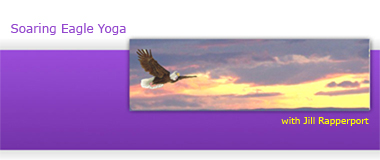 COMPLETE FOR FREE EVALUATION AND PRESENTATIONWorkshops and Trainings for Classroom Teachers QuestionnaireAre you a school administrator?Are you a classroom teacher? Do you experience a high amount of stress during your work day?Do you suffer from chronic tiredness? Or other physical ailments?Would you like more tools to manage your own health and well-being during the day?Could you use simple easy to use tools to calm and center yourself?Could you use simple tools to help calm and center your students?Are you stressed about FCAT performance?  Are your students stressed about FCAT performance?Are you interested in learning simple ways to manage transitions?Are you interested in learning simple effective tools to increase academic achievement regardless of the subject?Are you tired of ending the day tired and drained?Do you want fun and engaging ways to improve your own teaching readiness and the learning readiness of your students?If you answered YES to three or more of these questions, please call me for a free consultation and fill out the below information so that I may get in touch with you. For Teachers and Administrators Pre-School, Elementary School, Middle School and High SchoolNameTitleSchoolGrades ServedEmailAddressphoneThank you!  I look forward to helping you achieve greater levels of ease, health, and performance in your school and classrooms. Jill RapperportERYT, Yoga Ed Trainer, Spiritual Life CoachYoga AT Schools305-662-9642 (YOGA)jill@soaringeagleyoga.com